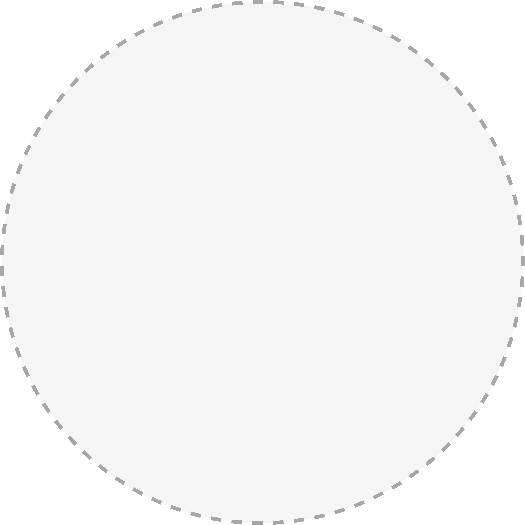 Európai Szakképzési Hét 2019A technológiai és tudományos fejlesztések kihatással annak arra, hogy hogyan élünk, dolgozunk és szórakozunk. Az új technológiákhoz új készségek és olyan munkaerő szükséges, amely rendelkezik ezekkel a készségekkel. A szakoktatás és a szakképzés alapvető fontosságú e készséghiány betöltéséhez, és ahhoz, hogy különböző korú embereket felruházzon a 21. század azon készségeivel, amelyekre szükségük van a modern élet által nyújtott lehetőségek megragadásához.A szakoktatás és a szakképzés a munkaerőpiachoz való hozzáférésnek is bizonyítottan jó módja; 2018-ban a szakoktatást vagy szakképzést végzett diákok 76%-a röviddel a diplomázását követően munkát talált. Az Európai Szakképzési Hét az Európai Bizottság kezdeményezése a szakoktatás és a szakképzés ünneplésére. A Hét célja, hogy bemutassa, mindenki tehetséges valamiben, és hogy a szakoktatás és a szakképzés biztosítani tudja az emberek számára azon gyakorlati készségeket, tudást és kompetenciákat, amelyek szükségesek ahhoz, hogy sikeresek legyenek a munkaerőpiacon és a társadalomban. Mottónk: „Találj rá a benned rejlő tehetségre!”, az idei év témája pedig: „SZAKOKTATÁS és SZAKKÉPZÉS MINDENKINEK – Egy életre szóló készségek”. Tehát a szakoktatás és a szakképzés inkluzív jellegére és egész életen át tartó aspektusaira fogunk összpontosítani. Az Európa-szerte megrendezésre kerülő – helyi, regionális és országos – események be fogják mutatni a szakoktatás és a szakképzés által a fiatalok, felnőttek, vállalatok, szakoktatási és a szakképzési szolgáltatók és egyéb érdekelt felek számára kínált számos lehetőséget. A Hét 2019. október 14. és 18. között kerül negyedszer megrendezésre Helsinkiben. Az EU-tagállamokban, az EGT-ben és az EU-tagjelölt országokban a Héthez kapcsolódó események és tevékenységek kerülnek megrendezésre az év folyamán. 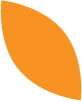  Vegyen részt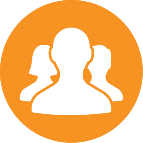 Közösségi médiaHasználja a közösségi médiát az esemény hírének terjesztéséreTegye közzé saját képeit, videóit vagy főbb mondanivalóját az eseményéről a #EUVocationalSkills és #DiscoverYourTalent hashtagek használatávalKövesse az Európai Szakképzési Hét csatornáit vagy lépjen kapcsolatba velük: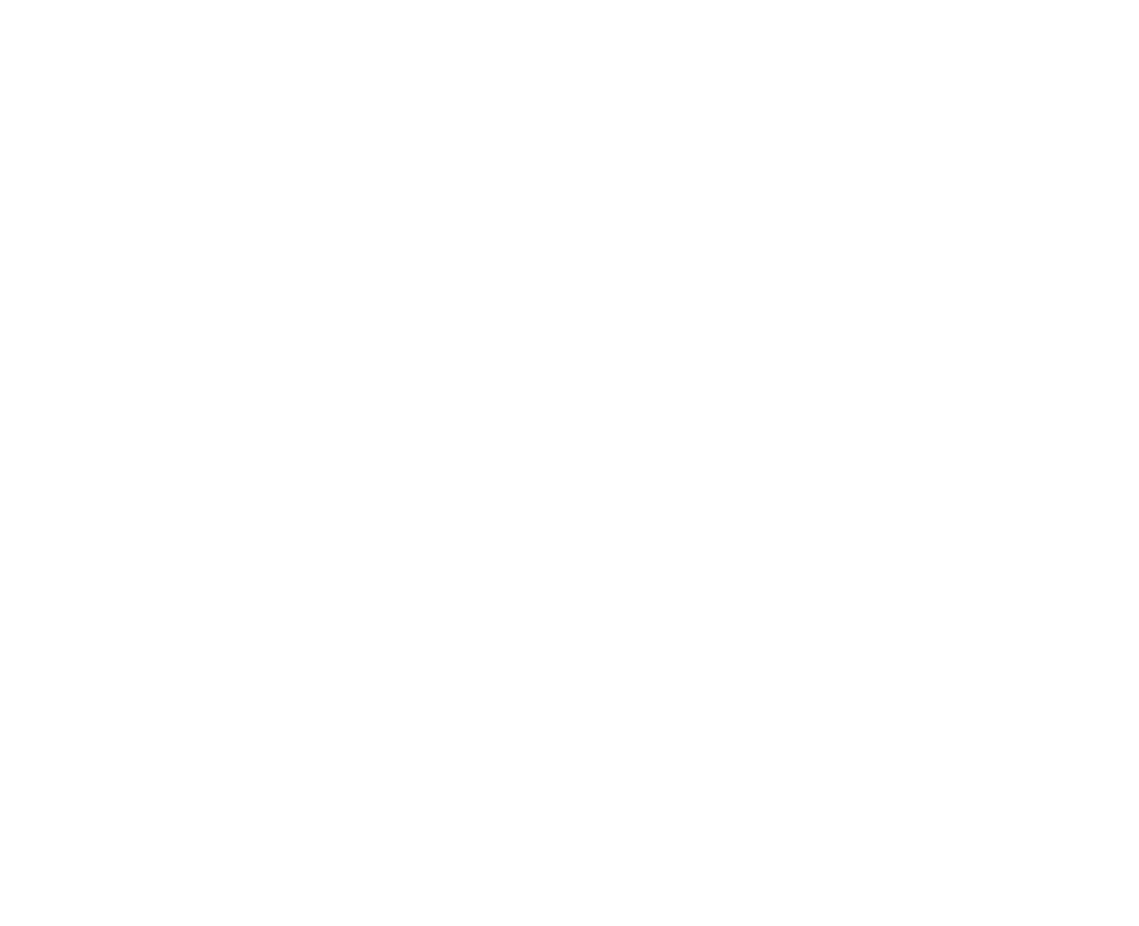 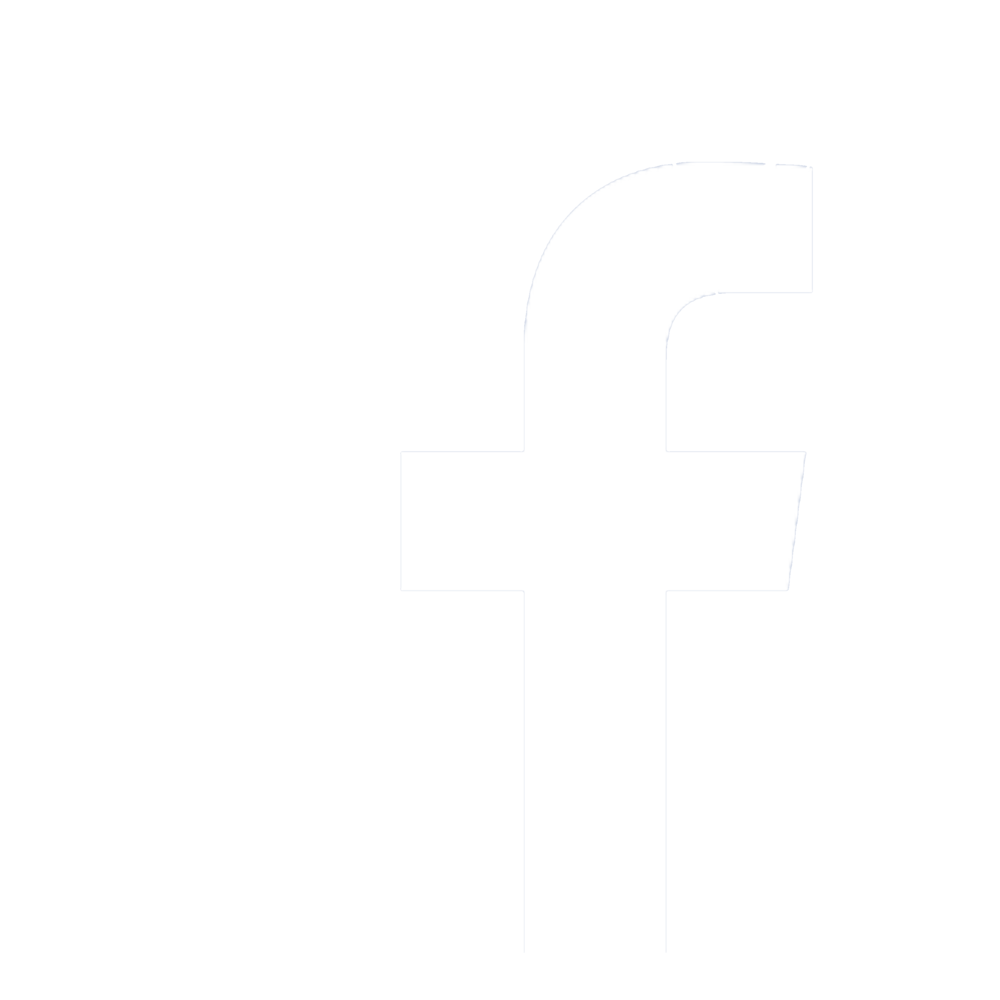 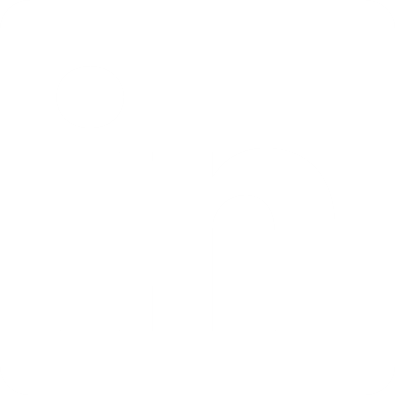 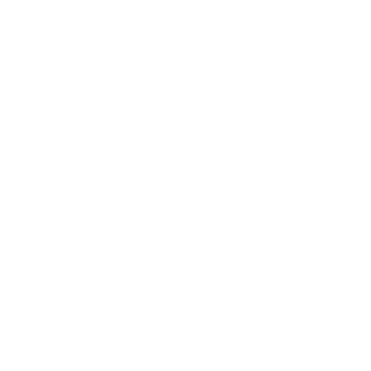 Kapcsoljon élőbe az eseményein a Snapchat, a Facebook Live vagy az Instagram Stories használatával. Ossza meg történetétAz Európai Bizottság szeretné megismerni az Ön szakoktatással és szakképzéssel kapcsolatos élményeit, hogy másokat inspiráló történettárat állíthasson össze. Ez lehet az Ön saját szakoktatással és szakképzéssel kapcsolatos tapasztalata vagy az eseménnyel/tevékenységgel kapcsolatos tapasztalata. Az alábbi űrlap kitöltésével megoszthatja történetét. https://ec.europa.eu/social/vocational-skills-week/share-your-story_huA legjobb történeteket promotáljuk az EU csatornáin keresztül. Miért válassza a szakoktatást és a szakképzést?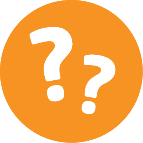 Fedezze fel az önben rejlő lehetőségeket!Fedezze fel egyedi tehetségét a szakoktatás és a szakképzés segítségével! A szakoktatás és a szakképzés lehetőségek és előnyök széles választékát kínálja, valamint új, váratlan lehetőségeket nyithat meg Ön előtt a jövőben.Értékes képesítések.A szakoktatás és szakképzés elősegíti, hogy a tanulók versenyelőnyre tegyenek szert olyan képesítések által, amelyek értékesek a munkáltatók számára, és számos iparágban elismertek, javítják a foglalkoztathatóságukat, és minőségi munkahelyeket tesznek elérhetővé a számukra.Felnőtt tanulóknak szóló lehetőségek.Számos lehetőség van arra, hogy a felnőtt tanulók érdekes és kihívást jelentő karriert fussanak be. Az egész életen át tartó tanulással javítja a foglalkoztathatóságát, személyes készségeket fejleszthet ki, és fellendítheti társadalmi lehetőségeit.Olyan készségek, amelyeket HASZNÁLNI tud!A szakoktatási és szakképzési lehetőségek a munkaerőpiacra reagálnak – megcélozhatják a készséghiányokat és a szűk keresztmetszeteket. Az EU valódi készséghiányai jelenleg az egészségügy és a szociális ellátás, az információs és kommunikációs technológiák és a fejlett gyártás terén mutatkoznak. A jelöltek készségeinek ezen a téren való fejlesztése javítja a foglalkoztathatóságukat, egyúttal a szélesebb körű gazdasági növekedést is elősegíti. Így biztos lehet abban, hogy a szakoktatása és szakképzése során elsajátított készségei mind személyes, mind szakmai élete folyamán értékesnek fognak bizonyulni. Kapcsolat: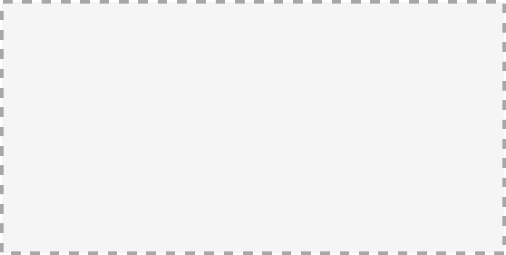 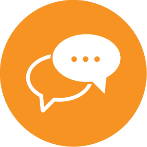 Weboldal: [www.eseményweboldala.com]E-mail-cím: [info@eseményemail.eu]Telefonszám: [00353 00 000 00]Twitter: [@eseménytwitter #eseményhashtag]Facebook: [@eeseményfacebook]Vegye fel a kapcsolatot az Európai Szakképzési Hét kampányával:Honlap: https://ec.europa.eu/social/vocational-skills-week/E-mail: info@vocationalskillsweek.euTelefonszám: +44 (0)207 444 4264 Twitter: @EU_social, @EuropeanYouthEU, #EUVocationalSkills, #DiscoverYourTalentFacebook: @socialeurope, @EuropeanYouthEU